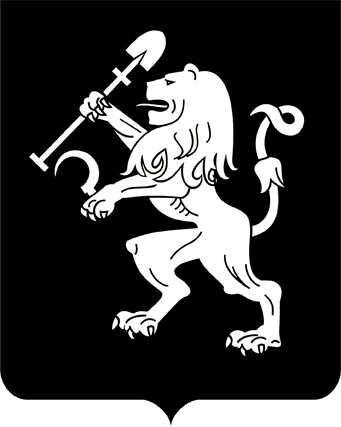 АДМИНИСТРАЦИЯ ГОРОДА КРАСНОЯРСКАПОСТАНОВЛЕНИЕО создании муниципального автономногообразовательного учреждения дополнительного образования «Центр дополнительного образования «СОВА» В целях развития городской системы образования и эффективного использования бюджетных средств, на основании обращения муниципального бюджетного образовательного учреждения отрасли «Образование», в соответствии с Федеральным законом от 03.11.2006 № 174-ФЗ            «Об автономных учреждениях», постановлением администрации города от 18.11.2010 № 509 «Об утверждении Положения о порядке принятия решений о создании, реорганизации и ликвидации муниципальных учреждений города Красноярска», руководствуясь статьями 41, 58, 59, 68 Устава города Красноярска, ПОСТАНОВЛЯЮ:1. Создать муниципальное автономное образовательное учреждение дополнительного образования «Центр дополнительного образования «СОВА» (далее – учреждение) путем изменения типа существующего    муниципального бюджетного образовательного учреждения дополнительного образования «Центр дополнительного образования «СОВА».2. Определить главное управление образования администрации               города органом, осуществляющим координацию деятельности учреждения.3. Департаменту муниципального имущества и земельных отношений администрации города:закрепить за вновь созданным учреждением на праве оперативного управления имущество в соответствии с перечнем согласно приложению;по завершении процедуры создания учреждения внести соответствующие изменения в Реестр муниципального имущества города Красноярска до 15.06.2024.4. Главному управлению образования администрации города утвердить в установленном правовыми актами города порядке Устав учреждения в новой редакции и состав наблюдательного совета.5. Руководителю учреждения осуществить в установленном законом порядке регистрацию Устава учреждения до 01.06.2024.6. Настоящее постановление опубликовать в газете «Городские            новости» и разместить на официальном сайте администрации города.Исполняющий обязанностиГлавы города                                                                    В.Н. Войцеховский19.04.2024№ 350